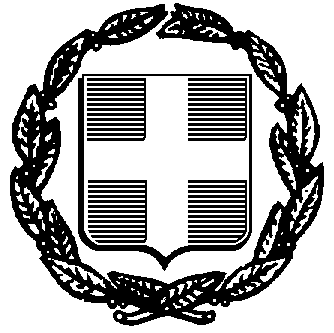 ΥΠΕΥΘΥΝΗ ΔΗΛΩΣΗ(άρθρο 8 Ν.1599/1986)Η ακρίβεια των στοιχείων που υποβάλλονται με αυτή τη δήλωση μπορεί να ελεγχθεί με βάση το αρχείο άλλων υπηρεσιών (άρθρο 8 παρ. 4 Ν. 1599/1986)Με ατομική μου ευθύνη και γνωρίζοντας τις κυρώσεις (3), που προβλέπονται από τις διατάξεις της παρ. 6 του άρθρου 22 τουΝ. 1599/1986, δηλώνω ότι:1. Επιθυμώ να λαμβάνω οποιαδήποτε ενημέρωση αφορά το τέκνο/ κηδεμονευόμενο/η μου…………………………………………………………………………… (ονοματεπώνυμο μαθητή/τριας) στον αριθμό τηλεφώνου καιστη δ/νση ηλεκτρ. ταχυδρομείου (Εmail) που αναγράφονται ανωτέρω.2. Η διεύθυνση κατοικίας του/της μαθητή/τριας (τέκνου/ κηδεμονευόμενου/ης μου) είναι:ΟΔΟΣ:……………………………………………………………………………………………………………………………………….. ΑΡΙΘΜΟΣ:……………………………….....Τ.Κ.: ……………………………………………ΔΗΜΟΣ/ΠΟΛΗ: ……………………………………………………….ΠΕΡΙΦΕΡΕΙΑΚΗ ΕΝΟΤΗΤΑ (ΝΟΜΟΣ): ……………………………………………………………….3. Θα υποβάλω, ως κηδεμόνας E-eggrafes,  εγώ ο/η …………………………………………………… ( Όνομα κηδεμόνα - όπως αναγράφεται στο TaxisNet) ,……………………………………………………...(Επώνυμο κηδεμόνα - όπως αναγράφεται στο TaxisNet) του…………………..………. (Πατρώνυμο κηδεμόνα) την ηλεκτρονική αίτηση εγγραφής/ανανέωσης εγγραφής/ μετεγγραφής του/της μαθητή/τριας (τέκνου/ κηδεμονευόμενου/ης μου) για ΓΕ.Λ./ ΕΠΑ.Λ. / Π.ΕΠΑ.Λ.για το σχολικό έτος 2024-2025, μέσω της εφαρμογής e-εγγραφές.Ημερομηνία:     …./..… / 2024Ο – Η Δηλ.(Υπογραφή)(1) Αναγράφεται από τον ενδιαφερόμενο πολίτη ή Αρχή ή η Υπηρεσία του δημόσιου τομέα, που απευθύνεται η αίτηση. (2) Αναγράφεται ολογράφως.(3) «Όποιος εν γνώσει του δηλώνει ψευδή γεγονότα ή αρνείται ή αποκρύπτει τα αληθινά με έγγραφη υπεύθυνη δήλωση του άρθρου 8 τιμωρείται με φυλάκιση τουλάχιστον τριών μηνών. Εάν ο υπαίτιος αυτών των πράξεων σκόπευε να προσπορίσει στον εαυτόν του ή σε άλλον περιουσιακό όφελος βλάπτοντας τρίτον ή σκόπευε να βλάψει άλλον, τιμωρείται με κάθειρξη μέχρι 10 ετών.(4) Σε περίπτωση ανεπάρκειας χώρου η δήλωση συνεχίζεται στην πίσω όψη της και υπογράφεται από τον δηλούντα ή την δηλούσα.ΠΡΟΣ(1):Ο – Η Όνομα:Επώνυμο:Επώνυμο:Όνομα και Επώνυμο Πατέρα:Όνομα και Επώνυμο Πατέρα:Όνομα και Επώνυμο Πατέρα:Όνομα και Επώνυμο Πατέρα:Όνομα και Επώνυμο Μητέρας:Όνομα και Επώνυμο Μητέρας:Όνομα και Επώνυμο Μητέρας:Όνομα και Επώνυμο Μητέρας:Ημερομηνία γέννησης(2):Ημερομηνία γέννησης(2):Ημερομηνία γέννησης(2):Ημερομηνία γέννησης(2):Τόπος Γέννησης:Τόπος Γέννησης:Τόπος Γέννησης:Τόπος Γέννησης:Αριθμός Δελτίου Ταυτότητας:Αριθμός Δελτίου Ταυτότητας:Αριθμός Δελτίου Ταυτότητας:Αριθμός Δελτίου Ταυτότητας:Τηλ:Τόπος Κατοικίας:Τόπος Κατοικίας:Οδός:Αριθ:ΤΚ:Αρ. Τηλεομοιοτύπου (Fax):Αρ. Τηλεομοιοτύπου (Fax):Αρ. Τηλεομοιοτύπου (Fax):Δ/νση Ηλεκτρ. Ταχυδρομείου(Εmail):Δ/νση Ηλεκτρ. Ταχυδρομείου(Εmail):